Listado Resumen mensual del registro de jornada (detalle horario)Firma de la empresa:                                                                                                        Firma del trabajador: 




En 	                                             ,a 	                                          de 	                                  	          de  	 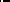 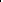 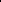 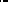 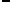 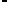 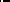 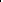 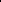 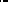 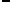 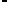 Empresa: Área 44 Servicios Educativos S.L. Trabajador: C.I.F./N.I.F.: B88413174N.I.F.: Centro de Trabajo: Área 44 Servicios Educativos S.L. Nº Afiliación: C.C.C.: 28/2420019/57Mes y Año: DIA MAÑANAS MAÑANAS TARDES TARDES HORAS ORDINARIAS HORAS EXTRAOR./ COMPLEMENTARIAS FIRMA DEL TRABAJADOR / A DIA ENTRADA SALIDA ENTRADA SALIDA HORAS ORDINARIAS HORAS EXTRAOR./ COMPLEMENTARIAS FIRMA DEL TRABAJADOR / A 1 2 3 4 5 6 7 8 9 10 11 12 13 14 15 16 17 18 19 20 21 22 23 24 25 26 27 28 29 30 31 TOTAL HRAS. 